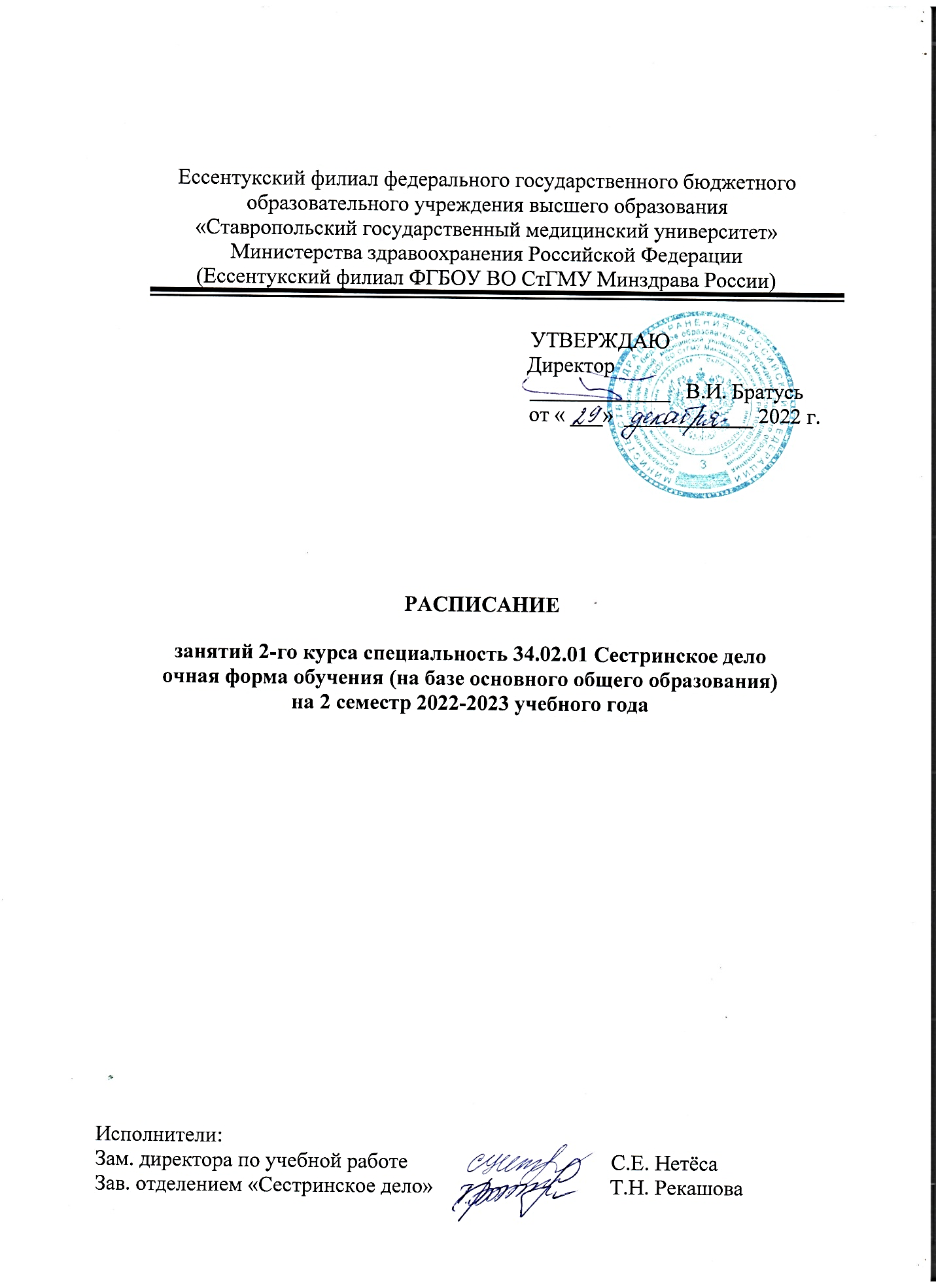 РАСПИСАНИЕ ЗАНЯТИЙ НА 2022-2023 УЧ.ГОДРАСПИСАНИЕ ЗАНЯТИЙ НА 2022-2023 УЧ.ГОДРАСПИСАНИЕ ЗАНЯТИЙ НА 2022-2023 УЧ.ГОДРАСПИСАНИЕ ЗАНЯТИЙ НА 2022-2023 УЧ.ГОДРАСПИСАНИЕ ЗАНЯТИЙ НА 2022-2023 УЧ.ГОДРАСПИСАНИЕ ЗАНЯТИЙ НА 2022-2023 УЧ.ГОДРАСПИСАНИЕ ЗАНЯТИЙ НА 2022-2023 УЧ.ГОД241241ЯНВАРЬЯНВАРЬЯНВАРЬЯНВАРЬЯНВАРЬЯНВАРЬЯНВАРЬЯНВАРЬЯНВАРЬЯНВАРЬЯНВАРЬПонедельник2991616162323233030Понедельник8.00 9.35Фармакология Склярова Е.Д.Фармакология Склярова Е.Д.Фармакология Склярова Е.Д.Фармакология Склярова Е.Д.Фармакология Склярова Е.Д.Фармакология Склярова Е.Д.Фармакология Склярова Е.Д.Фармакология Склярова Е.Д.Понедельник9.45 11.20Осн. патологииДуйсенбиева У.С.Осн. патологииДуйсенбиева У.С.Осн. патологииДуйсенбиева У.С.Осн. патологииДуйсенбиева У.С.Осн. патологииДуйсенбиева У.С.Осн. патологииДуйсенбиева У.С.Осн. патологииДуйсенбиева У.С.Осн. патологииДуйсенбиева У.С.Понедельник11.50 13.25Иностр. языкДрофа И.В.Иностр. языкДрофа И.В.Иностр. язык Лимаренко М.В.Иностр. языкДрофа И.В.Иностр. язык Лимаренко М.В.Иностр. язык Лимаренко М.В.Иностр. языкДрофа И.В.Иностр. язык Лимаренко М.В.Понедельник13.35 15.10Осн. микр. и иммун.Денисова Л.Г.Осн. микр. и иммун.Денисова Л.Г.Осн. микр. и иммун.Денисова Л.Г.Физ. культураСтороженко Т.Н.Физ. культураСтороженко Т.Н.Понедельник15.20 17.00Понедельник17.05 18.40Вторник310101717172424243131Вторник8.00 9.35Вторник9.45 11.20Здор. чел. и его окр.Титова О.А.Здор. чел. и его окр.Титова О.А.Здор. чел. и его окр.Титова О.А.Здор. чел. и его окр.Титова О.А.Здор. чел. и его окр.Титова О.А.Здор. чел. и его окр.Титова О.А.Здор. чел. и его окр.Титова О.А.Здор. чел. и его окр.Титова О.А.Вторник11.50 13.25Осн. профил.Стороженко Т.Н.Осн. профил.Стороженко Т.Н.Осн. профил.Стороженко Т.Н.Осн. профил.Стороженко Т.Н.Осн. профил.Стороженко Т.Н.Осн. профил.Стороженко Т.Н.Осн. профил.Стороженко Т.Н.Осн. профил.Стороженко Т.Н.Вторник13.35 15.10Анат. и физ. чел.Дуйсенбиева У.С.Анат. и физ. чел.Дуйсенбиева У.С.Анат. и физ. чел.Дуйсенбиева У.С.Анат. и физ. чел.Дуйсенбиева У.С.Анат. и физ. чел.Дуйсенбиева У.С.Анат. и физ. чел.Дуйсенбиева У.С.Анат. и физ. чел.Дуйсенбиева У.С.Анат. и физ. чел.Дуйсенбиева У.С.Вторник15.20 17.00Осн. микр. и иммун.Денисова Л.Г.Осн. микр. и иммун.Денисова Л.Г.Осн. микр. и иммун.Денисова Л.Г.Вторник17.05 18.40Среда41111181818252525Среда8.00 9.35Осн. патологииДуйсенбиева У.С.Осн. патологииДуйсенбиева У.С.Осн. патологииДуйсенбиева У.С.Среда9.45 11.20Физ. культураСтороженко Т.Н.Физ. культураСтороженко Т.Н.Физ. культураСтороженко Т.Н.Физ. культураСтороженко Т.Н.Физ. культураСтороженко Т.Н.Физ. культураСтороженко Т.Н.Среда11.50 13.25Фармакология Склярова Е.Д.Фармакология Склярова Е.Д.Фармакология Склярова Е.Д.Фармакология Склярова Е.Д.Фармакология Склярова Е.Д.Фармакология Склярова Е.Д.Среда13.35 15.10Осн, философииКорогодина Е.А.Осн, философииКорогодина Е.А.Осн, философииКорогодина Е.А.Осн, философииКорогодина Е.А.Осн, философииКорогодина Е.А.Осн, философииКорогодина Е.А.Среда15.20 17.00Среда17.05 18.40Четверг51212191919262626Четверг8.00 9.35Фармакология Склярова Е.Д.Фармакология Склярова Е.Д.Здор. чел. и его окр.Титова О.А.Здор. чел. и его окр.Титова О.А.Здор. чел. и его окр.Титова О.А.Здор. чел. и его окр.Титова О.А.Здор. чел. и его окр.Титова О.А.Здор. чел. и его окр.Титова О.А.Четверг9.45 11.20Инф. техн. в проф. деят.Ястребова В.Е.Инф. техн. в проф. деят.Ястребова В.Е.Инф. техн. в проф. деят.Ястребова В.Е.Инф. техн. в проф. деят.Ястребова В.Е.Инф. техн. в проф. деят.Ястребова В.Е.Осн. философииКорогодина Е.А.Осн. философииКорогодина Е.А.Осн. философииКорогодина Е.А.Четверг11.50 13.25Здор. чел. и его окр.Титова О.А.Здор. чел. и его окр.Титова О.А.Осн. патологииДуйсенбиева У.С.Осн. патологииДуйсенбиева У.С.Осн. патологииДуйсенбиева У.С.Осн. патологииДуйсенбиева У.С.Осн. патологииДуйсенбиева У.С.Осн. патологииДуйсенбиева У.С.Четверг13.35 15.10Осн. патологииДуйсенбиева У.С.Осн. патологииДуйсенбиева У.С.Осн. философииКорогодина Е.А.Осн. философииКорогодина Е.А.Осн. философииКорогодина Е.А.Четверг15.20 17.00Осн, философииКорогодина Е.А.Осн, философииКорогодина Е.А.Четверг17.05 18.40Пятница613202027Пятница8.00 9.35Техн. оказ. мед. усл.Попова Н.Н.Техн. оказ. мед. усл.Сокольская И.А.Техн. оказ. мед. усл.Попова Н.Н.Техн. оказ. мед. усл.Сокольская И.А.Техн. оказ. мед. усл.Сокольская И.А.Техн. оказ. мед. усл.Попова Н.Н.Техн. оказ. мед. усл.Попова Н.Н.Техн. оказ. мед. усл.Сокольская И.А.Пятница9.45 11.20Техн. оказ. мед. усл.Попова Н.Н.Техн. оказ. мед. усл.Сокольская И.А.Техн. оказ. мед. усл.Попова Н.Н.Техн. оказ. мед. усл.Сокольская И.А.Техн. оказ. мед. усл.Сокольская И.А.Техн. оказ. мед. усл.Попова Н.Н.Техн. оказ. мед. усл.Попова Н.Н.Техн. оказ. мед. усл.Сокольская И.А.Пятница11.50 13.25Анат. и физ. чел.Дуйсенбиева У.С.Анат. и физ. чел.Дуйсенбиева У.С.Анат. и физ. чел.Дуйсенбиева У.С.Анат. и физ. чел.Дуйсенбиева У.С.Анат. и физ. чел.Дуйсенбиева У.С.Анат. и физ. чел.Дуйсенбиева У.С.Анат. и физ. чел.Дуйсенбиева У.С.Анат. и физ. чел.Дуйсенбиева У.С.Пятница13.35 15.10Осн. микр. и иммун.Денисова Л.Г.Осн. микр. и иммун.Денисова Л.Г.Осн. микр. и иммун.Денисова Л.Г.Осн. микр. и иммун.Денисова Л.Г.Осн. микр. и иммун.Денисова Л.Г.Осн. микр. и иммун.Денисова Л.Г.Осн. микр. и иммун.Денисова Л.Г.Осн. микр. и иммун.Денисова Л.Г.Пятница15.20 17.00Пятница17.05 18.40Суббота 71414212121282828Суббота 8.00 9.35Анат. и физ. чел.Дуйсенбиева У.С.Анат. и физ. чел.Дуйсенбиева У.С.День консультаций,отработок, самостоятельной работы студентов, метод.работы преподавателейДень консультаций,отработок, самостоятельной работы студентов, метод.работы преподавателейДень консультаций,отработок, самостоятельной работы студентов, метод.работы преподавателейДень консультаций,отработок, самостоятельной работы студентов, метод.работы преподавателейДень консультаций,отработок, самостоятельной работы студентов, метод.работы преподавателейДень консультаций,отработок, самостоятельной работы студентов, метод.работы преподавателейСуббота 9.45 11.20Осн. микр. и иммун.Денисова Л.Г.Осн. микр. и иммун.Денисова Л.Г.День консультаций,отработок, самостоятельной работы студентов, метод.работы преподавателейДень консультаций,отработок, самостоятельной работы студентов, метод.работы преподавателейДень консультаций,отработок, самостоятельной работы студентов, метод.работы преподавателейДень консультаций,отработок, самостоятельной работы студентов, метод.работы преподавателейДень консультаций,отработок, самостоятельной работы студентов, метод.работы преподавателейДень консультаций,отработок, самостоятельной работы студентов, метод.работы преподавателейСуббота 11.50 13.25Здор. чел. и его окр.Титова О.А.Здор. чел. и его окр.Титова О.А.День консультаций,отработок, самостоятельной работы студентов, метод.работы преподавателейДень консультаций,отработок, самостоятельной работы студентов, метод.работы преподавателейДень консультаций,отработок, самостоятельной работы студентов, метод.работы преподавателейДень консультаций,отработок, самостоятельной работы студентов, метод.работы преподавателейДень консультаций,отработок, самостоятельной работы студентов, метод.работы преподавателейДень консультаций,отработок, самостоятельной работы студентов, метод.работы преподавателейСуббота 13.35 15.10Инф. техн. в проф. деят.Ястребова В.Е.Инф. техн. в проф. деят.Ястребова В.Е.Суббота 15.20 17.00Суббота 17.05 18.40241241ФЕВРАЛЬФЕВРАЛЬФЕВРАЛЬФЕВРАЛЬФЕВРАЛЬФЕВРАЛЬФЕВРАЛЬФЕВРАЛЬФЕВРАЛЬФЕВРАЛЬФЕВРАЛЬФЕВРАЛЬФЕВРАЛЬФЕВРАЛЬФЕВРАЛЬФЕВРАЛЬФЕВРАЛЬФЕВРАЛЬПонедельник6613202727Понедельник8.00 9.35Здор. чел. и его окр.Титова О.А.Здор. чел. и его окр.Титова О.А.Здор. чел. и его окр.Титова О.А.Здор. чел. и его окр.Титова О.А.Понедельник9.45 11.20Инф. техн. в проф. деят.Ястребова В.Е.Инф. техн. в проф. деят.Ястребова В.Е.Инф. техн. в проф. деят.Ястребова В.Е.Здор. чел. и его окр.Титова О.А.Здор. чел. и его окр.Титова О.А.Инф. техн. в проф. деят.Ястребова В.Е.Инф. техн. в проф. деят.Ястребова В.Е.Здор. чел. и его окр.Титова О.А.Инф. техн. в проф. деят.Ястребова В.Е.Инф. техн. в проф. деят.Ястребова В.Е.Инф. техн. в проф. деят.Ястребова В.Е.Инф. техн. в проф. деят.Ястребова В.Е.Здор. чел. и его окр.Титова О.А.Инф. техн. в проф. деят.Ястребова В.Е.Понедельник11.50 13.25Здор. чел. и его окр.Титова О.А.Здор. чел. и его окр.Титова О.А.Здор. чел. и его окр.Титова О.А.Инф. техн. в проф. деят.Ястребова В.Е.Инф. техн. в проф. деят.Ястребова В.Е.Здор. чел. и его окр.Титова О.А.Здор. чел. и его окр.Титова О.А.Инф. техн. в проф. деят.Ястребова В.Е.Здор. чел. и его окр.Титова О.А.Здор. чел. и его окр.Титова О.А.Здор. чел. и его окр.Титова О.А.Здор. чел. и его окр.Титова О.А.Инф. техн. в проф. деят.Ястребова В.Е.Анат. и физ. чел.Дуйсенбиева У.С.Инф. техн. в проф. деят.Ястребова В.Е.Понедельник13.35 15.10Здор. чел. и его окр.Титова О.А.Здор. чел. и его окр.Титова О.А.Здор. чел. и его окр.Титова О.А.Осн. патологииДуйсенбиева У.С.Осн. патологииДуйсенбиева У.С.Здор. чел. и его окр.Титова О.А.Здор. чел. и его окр.Титова О.А.Осн. микр. и иммун.Денисова Л.Г.Здор. чел. и его окр.Титова О.А.Здор. чел. и его окр.Титова О.А.Здор. чел. и его окр.Титова О.А.Здор. чел. и его окр.Титова О.А.Осн. микр. и иммун.Денисова Л.Г.Анат. и физ. чел.Дуйсенбиева У.С.Понедельник15.20 17.00Осн. патологииДуйсенбиева У.С.Осн. патологииДуйсенбиева У.С.Осн. патологииДуйсенбиева У.С.Осн. микр. и иммун.Денисова Л.Г.Осн. микр. и иммун.Денисова Л.Г.Осн. микр. и иммун.Денисова Л.Г.Осн. микр. и иммун.Денисова Л.Г.Осн. микр. и иммун.Денисова Л.Г.Осн. микр. и иммун.Денисова Л.Г.Осн. патологииДуйсенбиева У.С.Понедельник17.05 18.40Вторник7771421212128Вторник8.00 9.35Иностр. языкДрофа И.В.Иностр. языкДрофа И.В.Иностр. язык Лимаренко М.В.Иностр. язык Лимаренко М.В.Иностр. язык Лимаренко М.В.Иностр. языкДрофа И.В.Иностр. языкДрофа И.В.Иностр. язык Лимаренко М.В.Осн. патологии Дуйсенбиева У.С.Осн. патологии Дуйсенбиева У.С.Иностр. язык Лимаренко М.В.Иностр. язык Лимаренко М.В.Иностр. язык Лимаренко М.В.Иностр. языкДрофа И.В.Иностр. язык Лимаренко М.В.Вторник9.45 11.20Здор. чел. и его окр.Титова О.А.Здор. чел. и его окр.Титова О.А.Здор. чел. и его окр.Титова О.А.Здор. чел. и его окр.Титова О.А.Здор. чел. и его окр.Титова О.А.Осн. микр. и иммун.Денисова Л.Г.Осн. микр. и иммун.Денисова Л.Г.Осн. микр. и иммун.Денисова Л.Г.Анат. и физ. чел.Дуйсенбиева У.С.Анат. и физ. чел.Дуйсенбиева У.С.Анат. и физ. чел.Дуйсенбиева У.С.Анат. и физ. чел.Дуйсенбиева У.С.Анат. и физ. чел.Дуйсенбиева У.С.Анат. и физ. чел.Дуйсенбиева У.С.Анат. и физ. чел.Дуйсенбиева У.С.Вторник11.50 13.25Осн. профил.Стороженко Т.Н.Осн. профил.Стороженко Т.Н.Осн. профил.Стороженко Т.Н.Осн. профил.Стороженко Т.Н.Осн. профил.Стороженко Т.Н.Осн. профил.Стороженко Т.Н.Осн. профил.Стороженко Т.Н.Осн. профил.Стороженко Т.Н.Здор. чел. и его окр.Титова О.А.Здор. чел. и его окр.Титова О.А.Здор. чел. и его окр.Титова О.А.Здор. чел. и его окр.Титова О.А.Здор. чел. и его окр.Титова О.А.Здор. чел. и его окр.Титова О.А.Здор. чел. и его окр.Титова О.А.Вторник13.35 15.10Анат. и физ. чел.Дуйсенбиева У.С.Анат. и физ. чел.Дуйсенбиева У.С.Анат. и физ. чел.Дуйсенбиева У.С.Осн. профил.Стороженко Т.Н.Осн. профил.Стороженко Т.Н.Осн. профил.Стороженко Т.Н.Осн. профил.Стороженко Т.Н.Осн. профил.Стороженко Т.Н.Осн. микр. и иммун.Денисова Л.Г.Осн. микр. и иммун.Денисова Л.Г.Вторник15.20 17.00Вторник17.05 18.40Среда111888881515152222222222Среда8.00 9.35ФармакологияСклярова Е.Д.ФармакологияСклярова Е.Д.ФармакологияСклярова Е.Д.Фармакология Склярова Е.Д.Фармакология Склярова Е.Д.Фармакология Склярова Е.Д.Фармакология Склярова Е.Д.Фармакология Склярова Е.Д.Фармакология Склярова Е.Д.Фармакология Склярова Е.Д.Фармакология Склярова Е.Д.Фармакология Склярова Е.Д.Фармакология Склярова Е.Д.Фармакология Склярова Е.Д.Фармакология Склярова Е.Д.Фармакология Склярова Е.Д.Среда9.45 11.20Инф. техн. в проф. деят.Ястребова В.Е.Инф. техн. в проф. деят.Ястребова В.Е.Фармакология Склярова Е.Д.Инф. техн. в проф. деят.Ястребова В.Е.Инф. техн. в проф. деят.Ястребова В.Е.Инф. техн. в проф. деят.Ястребова В.Е.Инф. техн. в проф. деят.Ястребова В.Е.Анат. и физ. чел.Дуйсенбиева У.С.Инф. техн. в проф. деят.Ястребова В.Е.Инф. техн. в проф. деят.Ястребова В.Е.Фармакология Склярова Е.Д.Физ. культураСтороженко Т.Н.Физ. культураСтороженко Т.Н.Физ. культураСтороженко Т.Н.Физ. культураСтороженко Т.Н.Физ. культураСтороженко Т.Н.Среда11.50 13.25Фармакология Склярова Е.Д.Фармакология Склярова Е.Д.Инф. техн. в проф. деят.Ястребова В.Е.Анат. и физ. чел.Дуйсенбиева У.С.Анат. и физ. чел.Дуйсенбиева У.С.Анат. и физ. чел.Дуйсенбиева У.С.Анат. и физ. чел.Дуйсенбиева У.С.Инф. техн. в проф. деят.Ястребова В.Е.Фармакология Склярова Е.Д.Фармакология Склярова Е.Д.Инф. техн. в проф. деят.Ястребова В.Е.Анат. и физ. чел.Дуйсенбиева У.С.Анат. и физ. чел.Дуйсенбиева У.С.Анат. и физ. чел.Дуйсенбиева У.С.Анат. и физ. чел.Дуйсенбиева У.С.Анат. и физ. чел.Дуйсенбиева У.С.Среда13.35 15.10Физ. культураСтороженко Т.Н.Физ. культураСтороженко Т.Н.Физ. культураСтороженко Т.Н.Физ. культураСтороженко Т.Н.Физ. культураСтороженко Т.Н.Физ. культураСтороженко Т.Н.Физ. культураСтороженко Т.Н.Физ. культураСтороженко Т.Н.Физ. культураСтороженко Т.Н.Физ. культураСтороженко Т.Н.Физ. культураСтороженко Т.Н.СД в сист. ПМСП насел.Стороженко Т.Н.СД в сист. ПМСП насел.Стороженко Т.Н.СД в сист. ПМСП насел.Стороженко Т.Н.СД в сист. ПМСП насел.Стороженко Т.Н.СД в сист. ПМСП насел.Стороженко Т.Н.Среда15.20 17.00Среда17.05 18.40Четверг222999991616162323232323Четверг8.00 9.35Здор. чел. и его окр.Титова О.А.Здор. чел. и его окр.Титова О.А.Здор. чел. и его окр.Титова О.А.Здор. чел. и его окр.Титова О.А.Здор. чел. и его окр.Титова О.А.Здор. чел. и его окр.Титова О.А.Четверг9.45 11.20Инф. техн. в проф. деят.Ястребова В.Е.Инф. техн. в проф. деят.Ястребова В.Е.Инф. техн. в проф. деят.Ястребова В.Е.Инф. техн. в проф. деят.Ястребова В.Е.Инф. техн. в проф. деят.Ястребова В.Е.Инф. техн. в проф. деят.Ястребова В.Е.Инф. техн. в проф. деят.Ястребова В.Е.Инф. техн. в проф. деят.Ястребова В.Е.Инф. техн. в проф. деят.Ястребова В.Е.Инф. техн. в проф. деят.Ястребова В.Е.Инф. техн. в проф. деят.Ястребова В.Е.Четверг11.50 13.25Осн. патологииДуйсенбиева У.С.Осн. патологииДуйсенбиева У.С.Осн. патологииДуйсенбиева У.С.СД в сист. ПМСП насел.Стороженко Т.Н.СД в сист. ПМСП насел.Стороженко Т.Н.СД в сист. ПМСП насел.Стороженко Т.Н.СД в сист. ПМСП насел.Стороженко Т.Н.СД в сист. ПМСП насел.Стороженко Т.Н.СД в сист. ПМСП насел.Стороженко Т.Н.СД в сист. ПМСП насел.Стороженко Т.Н.СД в сист. ПМСП насел.Стороженко Т.Н.Четверг13.35 15.10Осн. микр. и иммун.Денисова Л.Г.Осн. микр. и иммун.Денисова Л.Г.Осн. микр. и иммун.Денисова Л.Г.Осн. микр. и иммун.Денисова Л.Г.Осн. микр. и иммун.Денисова Л.Г.Осн. патологииДуйсенбиева У.С.Осн. патологииДуйсенбиева У.С.Осн. патологииДуйсенбиева У.С.Четверг15.20 17.00Четверг17.05 18.40Пятница331010101017172424242424Пятница8.00 9.35Техн. оказ. мед. усл.Попова Н.Н.Техн. оказ. мед. усл.Сокольская И.А.Техн. оказ. мед. усл.Сокольская И.А.Техн. оказ. мед. усл.Попова Н.Н.Техн. оказ. мед. усл.Сокольская И.А.Техн. оказ. мед. усл.Сокольская И.А.Техн. оказ. мед. усл.Сокольская И.А.Техн. оказ. мед. усл.Сокольская И.А.Техн. оказ. мед. усл.Попова Н.Н.Техн. оказ. мед. усл.Сокольская И.А.Техн. оказ. мед. усл.Сокольская И.А.Пятница9.45 11.20Техн. оказ. мед. усл.Попова Н.Н.Техн. оказ. мед. усл.Сокольская И.А.Техн. оказ. мед. усл.Сокольская И.А.Техн. оказ. мед. усл.Попова Н.Н.Техн. оказ. мед. усл.Сокольская И.А.Техн. оказ. мед. усл.Сокольская И.А.Техн. оказ. мед. усл.Сокольская И.А.Техн. оказ. мед. усл.Сокольская И.А.Техн. оказ. мед. усл.Попова Н.Н.Техн. оказ. мед. усл.Сокольская И.А.Техн. оказ. мед. усл.Сокольская И.А.Пятница11.50 13.25Анат. и физ. чел.Дуйсенбиева У.С.Анат. и физ. чел.Дуйсенбиева У.С.Анат. и физ. чел.Дуйсенбиева У.С.Анат. и физ. чел.Дуйсенбиева У.С.Анат. и физ. чел.Дуйсенбиева У.С.Анат. и физ. чел.Дуйсенбиева У.С.Анат. и физ. чел.Дуйсенбиева У.С.Анат. и физ. чел.Дуйсенбиева У.С.Пятница13.35 15.10Осн. микр. и иммун.Денисова Л.Г.Осн. микр. и иммун.Денисова Л.Г.Осн. микр. и иммун.Денисова Л.Г.Осн. микр. и иммун.Денисова Л.Г.Осн. микр. и иммун.Денисова Л.Г.Осн. микр. и иммун.Денисова Л.Г.Осн. микр. и иммун.Денисова Л.Г.Осн. микр. и иммун.Денисова Л.Г.Пятница15.20 17.00Пятница17.05 18.40Суббота 444111111111118181825252525Суббота 8.00 9.35День консультаций,отработок, самостоятельной работы студентов, метод.работы преподавателейДень консультаций,отработок, самостоятельной работы студентов, метод.работы преподавателейДень консультаций,отработок, самостоятельной работы студентов, метод.работы преподавателейДень консультаций,отработок, самостоятельной работы студентов, метод.работы преподавателейДень консультаций,отработок, самостоятельной работы студентов, метод.работы преподавателейДень консультаций,отработок, самостоятельной работы студентов, метод.работы преподавателейДень консультаций,отработок, самостоятельной работы студентов, метод.работы преподавателейДень консультаций,отработок, самостоятельной работы студентов, метод.работы преподавателейДень консультаций,отработок, самостоятельной работы студентов, метод.работы преподавателейДень консультаций,отработок, самостоятельной работы студентов, метод.работы преподавателейДень консультаций,отработок, самостоятельной работы студентов, метод.работы преподавателейОсн. профил.Стороженко Т.Н.Здор. чел. и его окр.Титова О.А.Здор. чел. и его окр.Титова О.А.Здор. чел. и его окр.Титова О.А.Здор. чел. и его окр.Титова О.А.Суббота 9.45 11.20День консультаций,отработок, самостоятельной работы студентов, метод.работы преподавателейДень консультаций,отработок, самостоятельной работы студентов, метод.работы преподавателейДень консультаций,отработок, самостоятельной работы студентов, метод.работы преподавателейДень консультаций,отработок, самостоятельной работы студентов, метод.работы преподавателейДень консультаций,отработок, самостоятельной работы студентов, метод.работы преподавателейДень консультаций,отработок, самостоятельной работы студентов, метод.работы преподавателейДень консультаций,отработок, самостоятельной работы студентов, метод.работы преподавателейДень консультаций,отработок, самостоятельной работы студентов, метод.работы преподавателейДень консультаций,отработок, самостоятельной работы студентов, метод.работы преподавателейДень консультаций,отработок, самостоятельной работы студентов, метод.работы преподавателейДень консультаций,отработок, самостоятельной работы студентов, метод.работы преподавателейОсн. профил.Стороженко Т.Н.Здор. чел. и его окр.Титова О.А.Здор. чел. и его окр.Титова О.А.Здор. чел. и его окр.Титова О.А.Здор. чел. и его окр.Титова О.А.Суббота 11.50 13.25День консультаций,отработок, самостоятельной работы студентов, метод.работы преподавателейДень консультаций,отработок, самостоятельной работы студентов, метод.работы преподавателейДень консультаций,отработок, самостоятельной работы студентов, метод.работы преподавателейДень консультаций,отработок, самостоятельной работы студентов, метод.работы преподавателейДень консультаций,отработок, самостоятельной работы студентов, метод.работы преподавателейДень консультаций,отработок, самостоятельной работы студентов, метод.работы преподавателейДень консультаций,отработок, самостоятельной работы студентов, метод.работы преподавателейДень консультаций,отработок, самостоятельной работы студентов, метод.работы преподавателейДень консультаций,отработок, самостоятельной работы студентов, метод.работы преподавателейДень консультаций,отработок, самостоятельной работы студентов, метод.работы преподавателейДень консультаций,отработок, самостоятельной работы студентов, метод.работы преподавателейОсн. микр. и иммун.Денисова Л.Г.Осн. микр. и иммун.Денисова Л.Г.Осн. микр. и иммун.Денисова Л.Г.Осн. микр. и иммун.Денисова Л.Г.Осн. микр. и иммун.Денисова Л.Г.Суббота 13.35 15.10Здор. чел. и его окр.Титова О.А.Здор. чел. и его окр.Титова О.А.Здор. чел. и его окр.Титова О.А.Техн. оказ. мед. усл.Сокольская И.А.Техн. оказ. мед. усл.Сокольская И.А.Суббота 15.20 17.00Здор. чел. и его окр.Титова О.А.Здор. чел. и его окр.Титова О.А.Здор. чел. и его окр.Титова О.А.Техн. оказ. мед. усл.Сокольская И.А.Техн. оказ. мед. усл.Сокольская И.А.Суббота 17.05 18.40241241МАРТМАРТМАРТМАРТМАРТМАРТМАРТМАРТМАРТМАРТМАРТМАРТМАРТМАРТМАРТМАРТМАРТМАРТПонедельник666131313202027272727Понедельник8.00 9.35Инф. техн. в проф. деят.Ястребова В.Е.Инф. техн. в проф. деят.Ястребова В.Е.Анат. и физ. чел.Дуйсенбиева У.С.Анат. и физ. чел.Дуйсенбиева У.С.Анат. и физ. чел.Дуйсенбиева У.С.Анат. и физ. чел.Дуйсенбиева У.С.Анат. и физ. чел.Дуйсенбиева У.С.Анат. и физ. чел.Дуйсенбиева У.С.Анат. и физ. чел.Дуйсенбиева У.С.Понедельник9.45 11.20Анат. и физ. чел.Дуйсенбиева У.С.Анат. и физ. чел.Дуйсенбиева У.С.Инф. техн. в проф. деят.Ястребова В.Е.Инф. техн. в проф. деят.Ястребова В.Е.Инф. техн. в проф. деят.Ястребова В.Е.ФармакологияСклярова Е.Д.ФармакологияСклярова Е.Д.ФармакологияСклярова Е.Д.Анат. и физ. чел.Дуйсенбиева У.С.Осн. микр. и иммун.Денисова Л.Г.Осн. микр. и иммун.Денисова Л.Г.Осн. микр. и иммун.Денисова Л.Г.Осн. микр. и иммун.Денисова Л.Г.Осн. микр. и иммун.Денисова Л.Г.Понедельник11.50 13.25Анат. и физ. чел.Дуйсенбиева У.С.Анат. и физ. чел.Дуйсенбиева У.С.Анат. и физ. чел.Дуйсенбиева У.С.Анат. и физ. чел.Дуйсенбиева У.С.Анат. и физ. чел.Дуйсенбиева У.С.Анат. и физ. чел.     Дуйсенбиева У.С.Анат. и физ. чел.     Дуйсенбиева У.С.Здор. чел. и его окр.Титова О.А.Анат. и физ. чел.Дуйсенбиева У.С.Здор. чел. и его окр.Титова О.А.Анат. и физ. чел.Дуйсенбиева У.С.Осн. микр. и иммун.Денисова Л.Г.Осн. микр. и иммун.Денисова Л.Г.Осн. микр. и иммун.Денисова Л.Г.Осн. микр. и иммун.Денисова Л.Г.Понедельник13.35 15.10Осн. микр. и иммун.Денисова Л.Г.Осн. микр. и иммун.Денисова Л.Г.Осн. микр. и иммун.Денисова Л.Г.Осн. микр. и иммун.Денисова Л.Г.Осн. микр. и иммун.Денисова Л.Г.Здор. чел. и его окр.Титова О.А.Инф. техн. в проф. деят.Ястребова В.Е.Здор. чел. и его окр.Титова О.А.Осн. микр. и иммун.Денисова Л.Г.Инф. техн. в проф. деят.Ястребова В.Е.Инф. техн. в проф. деят.Ястребова В.Е.Инф. техн. в проф. деят.Ястребова В.Е.Инф. техн. в проф. деят.Ястребова В.Е.Понедельник15.20 17.00Иностр. языкДрофа И.В.Иностр. языкДрофа И.В.Иностр. языкДрофа И.В.Анат. и физ. чел.Дуйсенбиева У.С.Инф. техн. в проф. деят.Ястребова В.Е.Инф. техн. в проф. деят.Ястребова В.Е.Понедельник17.05 18.40Вторник7777714141421212828282828Вторник8.00 9.35Осн, философииКорогодина Е.А.Осн, философииКорогодина Е.А.Осн, философииКорогодина Е.А.Осн, философииКорогодина Е.А.Осн, философииКорогодина Е.А.Осн, философииКорогодина Е.А.Осн, философииКорогодина Е.А.Осн, философииКорогодина Е.А.Осн. микр. и иммун.Денисова Л.Г.Осн. микр. и иммун.Денисова Л.Г.Вторник9.45 11.20Анат. и физ. чел.Дуйсенбиева У.С.Анат. и физ. чел.Дуйсенбиева У.С.Анат. и физ. чел.Дуйсенбиева У.С.Анат. и физ. чел.Дуйсенбиева У.С.Анат. и физ. чел.Дуйсенбиева У.С.Инф. техн. в проф. деят.Ястребова В.Е.Анат. и физ. чел.Дуйсенбиева У.С.Анат. и физ. чел.Дуйсенбиева У.С.СД в сист. ПМСП насел.Стороженко Т.Н.СД в сист. ПМСП насел.Стороженко Т.Н.Осн. микр. и иммун.Денисова Л.Г.Осн. микр. и иммун.Денисова Л.Г.Осн. микр. и иммун.Денисова Л.Г.Осн. микр. и иммун.Денисова Л.Г.Осн. микр. и иммун.Денисова Л.Г.Вторник11.50 13.25Здор. чел. и его окр.Титова О.А.Здор. чел. и его окр.Титова О.А.Здор. чел. и его окр.Титова О.А.Здор. чел. и его окр.Титова О.А.Здор. чел. и его окр.Титова О.А.Иностр. языкДрофа И.В.Инф. техн. в проф. деят.Ястребова В.Е.Инф. техн. в проф. деят.Ястребова В.Е.Осн. профил.Стороженко Т.НИностр. язык Лимаренко М.В.Анат. и физ. чел.Дуйсенбиева У.С.Иностр. язык Лимаренко М.В.Иностр. язык Лимаренко М.В.Иностр. язык Лимаренко М.В.Иностр. язык Лимаренко М.В.Вторник13.35 15.10Осн. патологииДуйсенбиева У.С.Осн. патологииДуйсенбиева У.С.Осн. патологииДуйсенбиева У.С.Осн. патологииДуйсенбиева У.С.Иностр. язык Лимаренко М.В.Анат. и физ. чел.Дуйсенбиева У.С.Иностр. язык    Лимаренко М.В.Иностр. язык    Лимаренко М.В.Иностр. языкДрофа И.В.Осн. профил.Стороженко Т.НИностр. языкДрофа И.В.Анат. и физ. чел.Дуйсенбиева У.С.Анат. и физ. чел.Дуйсенбиева У.С.Анат. и физ. чел.Дуйсенбиева У.С.Анат. и физ. чел.Дуйсенбиева У.С.Вторник15.20 17.00Вторник17.05 18.40Среда11188888152222292929Среда8.00 9.35ФармакологияСклярова Е.Д.ФармакологияСклярова Е.Д.ФармакологияСклярова Е.Д.Здор. чел. и его окр.Титова О.А.Здор. чел. и его окр.Титова О.А.Осн. профил.Стороженко Т.Н.Анат. и физ. чел.Дуйсенбиева У.С.Анат. и физ. чел.Дуйсенбиева У.С.Анат. и физ. чел.Дуйсенбиева У.С.Среда9.45 11.20Анат. и физ. чел.         Дуйсенбиева У.С.Анат. и физ. чел.         Дуйсенбиева У.С.Фармакология Склярова Е.Д.Здор. чел. и его окр.Титова О.А.Здор. чел. и его окр.Титова О.А.Осн. профил.Стороженко Т.Н.Осн. микр. и иммун.Денисова Л.Г.Осн. микр. и иммун.Денисова Л.Г.Анат. и физ. чел.Дуйсенбиева У.С.Анат. и физ. чел.Дуйсенбиева У.С.Анат. и физ. чел.Дуйсенбиева У.С.Анат. и физ. чел.Дуйсенбиева У.С.Анат. и физ. чел.Дуйсенбиева У.С.Среда11.50 13.25Фармакология Склярова Е.Д.Фармакология Склярова Е.Д.Анат. и физ. чел.Дуйсенбиева У.С.Инф. техн. в проф. деят.Ястребова В.Е.Инф. техн. в проф. деят.Ястребова В.Е.Фармакология Склярова Е.Д.Инф. техн. в проф. деят.Ястребова В.Е.Фармакология Склярова Е.Д.Анат. и физ. чел.Дуйсенбиева У.С.Анат. и физ. чел.Дуйсенбиева У.С.Анат. и физ. чел.Дуйсенбиева У.С.Фармакология Склярова Е.Д.Фармакология Склярова Е.Д.Среда13.35 15.10Физ. культураСтороженко Т.Н.Физ. культураСтороженко Т.Н.Физ. культураСтороженко Т.Н.Фармакология Склярова Е.Д.Фармакология Склярова Е.Д.Инф. техн. в проф. деят.Ястребова В.Е.Фармакология Склярова Е.Д.Инф. техн. в проф. деят.Ястребова В.Е.Фармакология Склярова Е.Д.Фармакология Склярова Е.Д.Фармакология Склярова Е.Д.Инф. техн. в проф. деят.Ястребова В.Е.Инф. техн. в проф. деят.Ястребова В.Е.Среда15.20 17.00Анат. и физ. чел.Дуйсенбиева У.С.Анат. и физ. чел.Дуйсенбиева У.С.Анат. и физ. чел.Дуйсенбиева У.С.Фармакология Склярова Е.Д.Фармакология Склярова Е.Д.Инф. техн. в проф. деят.Ястребова В.Е.Инф. техн. в проф. деят.Ястребова В.Е.Инф. техн. в проф. деят.Ястребова В.Е.Среда17.05 18.40Четверг2229999916161623233030303030Четверг8.00 9.35Осн. микр. и иммун.Денисова Л.Г.Осн. микр. и иммун.Денисова Л.Г.Осн. микр. и иммун.Денисова Л.Г.Осн. микр. и иммун.Денисова Л.Г.Осн. микр. и иммун.Денисова Л.Г.Анат. и физ. чел.Дуйсенбиева У.С.Анат. и физ. чел.Дуйсенбиева У.С.Анат. и физ. чел.Дуйсенбиева У.С.Фармакология Склярова Е.Д.Фармакология Склярова Е.Д.Четверг9.45 11.20Инф. техн. в проф. деят.Ястребова В.Е.Инф. техн. в проф. деят.Ястребова В.Е.Инф. техн. в проф. деят.Ястребова В.Е.Фармакология Склярова Е.Д.Фармакология Склярова Е.Д.Фармакология Склярова Е.Д.Фармакология Склярова Е.Д.Фармакология Склярова Е.Д.Осн, философииКорогодина Е.А.Осн, философииКорогодина Е.А.Осн, философииКорогодина Е.А.Осн, философииКорогодина Е.А.Осн, философииКорогодина Е.А.Фармакология Склярова Е.Д.Фармакология Склярова Е.Д.Фармакология Склярова Е.Д.Фармакология Склярова Е.Д.Фармакология Склярова Е.Д.Четверг11.50 13.25СД в сист. ПМСП насел.Стороженко Т.Н.СД в сист. ПМСП насел.Стороженко Т.Н.СД в сист. ПМСП насел.Стороженко Т.Н.Инф. техн. в проф. деят.Ястребова В.Е.Инф. техн. в проф. деят.Ястребова В.Е.Инф. техн. в проф. деят.Ястребова В.Е.Инф. техн. в проф. деят.Ястребова В.Е.Инф. техн. в проф. деят.Ястребова В.Е.Инф. техн. в проф. деят.Ястребова В.Е.Инф. техн. в проф. деят.Ястребова В.Е.Инф. техн. в проф. деят.Ястребова В.Е.Инф. техн. в проф. деят.Ястребова В.Е.Инф. техн. в проф. деят.Ястребова В.Е.Инф. техн. в проф. деят.Ястребова В.Е.Инф. техн. в проф. деят.Ястребова В.Е.Инф. техн. в проф. деят.Ястребова В.Е.Инф. техн. в проф. деят.Ястребова В.Е.Инф. техн. в проф. деят.Ястребова В.Е.Четверг13.35 15.10Осн. патологииДуйсенбиева У.С.Осн. патологииДуйсенбиева У.С.Осн. патологииДуйсенбиева У.С.СД в сист. ПМСП насел.Стороженко Т.Н.СД в сист. ПМСП насел.Стороженко Т.Н.СД в сист. ПМСП насел.Стороженко Т.Н.СД в сист. ПМСП насел.Стороженко Т.Н.СД в сист. ПМСП насел.Стороженко Т.Н.Физ. культураСтороженко Т.Н.Физ. культураСтороженко Т.Н.Физ. культураСтороженко Т.Н.Физ. культураСтороженко Т.Н.Физ. культураСтороженко Т.Н.Физ. культураСтороженко Т.Н.Физ. культураСтороженко Т.Н.Физ. культураСтороженко Т.Н.Физ. культураСтороженко Т.Н.Физ. культураСтороженко Т.Н.Четверг15.20 17.00Анат. и физ. чел.Дуйсенбиева У.С.Анат. и физ. чел.Дуйсенбиева У.С.Анат. и физ. чел.Дуйсенбиева У.С.Иностр. языкДрофа И.В.Осн. патологииДуйсенбиева У.С.Осн. патологииДуйсенбиева У.С.Осн. патологииДуйсенбиева У.С.Осн. патологииДуйсенбиева У.С.Четверг17.05 18.40Пятница3310101010172431Пятница8.00 9.35Техн. оказ. мед. усл.Попова Н.Н.Техн. оказ. мед. усл.Сокольская И.А.Техн. оказ. мед. усл.Сокольская И.А.Техн. оказ. мед. усл.Попова Н.Н.Техн. оказ. мед. усл.Сокольская И.А.Техн. оказ. мед. усл.Сокольская И.А.Техн. оказ. мед. усл.Сокольская И.А.Техн. оказ. мед. усл.Сокольская И.А.Техн. оказ. мед. усл.Попова Н.Н.Техн. оказ. мед. усл.Попова Н.Н.Техн. оказ. мед. усл.Попова Н.Н.Техн. оказ. мед. усл.Попова Н.Н.Техн. оказ. мед. усл.Попова Н.Н.Техн. оказ. мед. усл.Попова Н.Н.Техн. оказ. мед. усл.Попова Н.Н.Техн. оказ. мед. усл.Сокольская И.А.Пятница9.45 11.20Техн. оказ. мед. усл.Попова Н.Н.Техн. оказ. мед. усл.Сокольская И.А.Техн. оказ. мед. усл.Сокольская И.А.Техн. оказ. мед. усл.Попова Н.Н.Техн. оказ. мед. усл.Сокольская И.А.Техн. оказ. мед. усл.Сокольская И.А.Техн. оказ. мед. усл.Сокольская И.А.Техн. оказ. мед. усл.Сокольская И.А.Техн. оказ. мед. усл.Попова Н.Н.Техн. оказ. мед. усл.Попова Н.Н.Техн. оказ. мед. усл.Попова Н.Н.Техн. оказ. мед. усл.Попова Н.Н.Техн. оказ. мед. усл.Попова Н.Н.Техн. оказ. мед. усл.Попова Н.Н.Техн. оказ. мед. усл.Попова Н.Н.Техн. оказ. мед. усл.Сокольская И.А.Пятница11.50 13.25Фармакология Склярова Е.Д.Фармакология Склярова Е.Д.Фармакология Склярова Е.Д.Здор. чел. и его окр.Титова О.А.Здор. чел. и его окр.Титова О.А.Здор. чел. и его окр.Титова О.А.Здор. чел. и его окр.Титова О.А.Здор. чел. и его окр.Титова О.А.Здор. чел. и его окр.Титова О.А.Здор. чел. и его окр.Титова О.А.Здор. чел. и его окр.Титова О.А.Анат. и физ. чел.Дуйсенбиева У.С.Анат. и физ. чел.Дуйсенбиева У.С.Анат. и физ. чел.Дуйсенбиева У.С.Анат. и физ. чел.Дуйсенбиева У.С.Анат. и физ. чел.Дуйсенбиева У.С.Анат. и физ. чел.Дуйсенбиева У.С.Анат. и физ. чел.Дуйсенбиева У.С.Пятница13.35 15.10Физ. культураСтороженко Т.Н.Физ. культураСтороженко Т.Н.Физ. культураСтороженко Т.Н.Физ. культураСтороженко Т.Н.Физ. культураСтороженко Т.Н.Анат. и физ. чел.Дуйсенбиева У.С.Анат. и физ. чел.Дуйсенбиева У.С.Анат. и физ. чел.Дуйсенбиева У.С.СД в сист. ПМСП насел.Стороженко Т.Н.СД в сист. ПМСП насел.Стороженко Т.Н.СД в сист. ПМСП насел.Стороженко Т.Н.СД в сист. ПМСП насел.Стороженко Т.Н.СД в сист. ПМСП насел.Стороженко Т.Н.СД в сист. ПМСП насел.Стороженко Т.Н.СД в сист. ПМСП насел.Стороженко Т.Н.Пятница15.20 17.00Пятница17.05 18.40Суббота 44411111111111818182525Суббота 8.00 9.35День консультаций,отработок, самостоятельной работы студентов, метод.работы преподавателейДень консультаций,отработок, самостоятельной работы студентов, метод.работы преподавателейДень консультаций,отработок, самостоятельной работы студентов, метод.работы преподавателейДень консультаций,отработок, самостоятельной работы студентов, метод.работы преподавателейДень консультаций,отработок, самостоятельной работы студентов, метод.работы преподавателейДень консультаций,отработок, самостоятельной работы студентов, метод.работы преподавателейДень консультаций,отработок, самостоятельной работы студентов, метод.работы преподавателейДень консультаций,отработок, самостоятельной работы студентов, метод.работы преподавателейДень консультаций,отработок, самостоятельной работы студентов, метод.работы преподавателейДень консультаций,отработок, самостоятельной работы студентов, метод.работы преподавателейДень консультаций,отработок, самостоятельной работы студентов, метод.работы преподавателейДень консультаций,отработок, самостоятельной работы студентов, метод.работы преподавателейДень консультаций,отработок, самостоятельной работы студентов, метод.работы преподавателейСуббота 9.45 11.20День консультаций,отработок, самостоятельной работы студентов, метод.работы преподавателейДень консультаций,отработок, самостоятельной работы студентов, метод.работы преподавателейДень консультаций,отработок, самостоятельной работы студентов, метод.работы преподавателейДень консультаций,отработок, самостоятельной работы студентов, метод.работы преподавателейДень консультаций,отработок, самостоятельной работы студентов, метод.работы преподавателейДень консультаций,отработок, самостоятельной работы студентов, метод.работы преподавателейДень консультаций,отработок, самостоятельной работы студентов, метод.работы преподавателейДень консультаций,отработок, самостоятельной работы студентов, метод.работы преподавателейДень консультаций,отработок, самостоятельной работы студентов, метод.работы преподавателейДень консультаций,отработок, самостоятельной работы студентов, метод.работы преподавателейДень консультаций,отработок, самостоятельной работы студентов, метод.работы преподавателейДень консультаций,отработок, самостоятельной работы студентов, метод.работы преподавателейДень консультаций,отработок, самостоятельной работы студентов, метод.работы преподавателейСуббота 11.50 13.25День консультаций,отработок, самостоятельной работы студентов, метод.работы преподавателейДень консультаций,отработок, самостоятельной работы студентов, метод.работы преподавателейДень консультаций,отработок, самостоятельной работы студентов, метод.работы преподавателейДень консультаций,отработок, самостоятельной работы студентов, метод.работы преподавателейДень консультаций,отработок, самостоятельной работы студентов, метод.работы преподавателейДень консультаций,отработок, самостоятельной работы студентов, метод.работы преподавателейДень консультаций,отработок, самостоятельной работы студентов, метод.работы преподавателейДень консультаций,отработок, самостоятельной работы студентов, метод.работы преподавателейДень консультаций,отработок, самостоятельной работы студентов, метод.работы преподавателейДень консультаций,отработок, самостоятельной работы студентов, метод.работы преподавателейДень консультаций,отработок, самостоятельной работы студентов, метод.работы преподавателейДень консультаций,отработок, самостоятельной работы студентов, метод.работы преподавателейДень консультаций,отработок, самостоятельной работы студентов, метод.работы преподавателейСуббота 13.35 15.10Суббота 15.20 17.00Суббота 17.05 18.40241241АПРЕЛЬАПРЕЛЬАПРЕЛЬАПРЕЛЬАПРЕЛЬАПРЕЛЬАПРЕЛЬАПРЕЛЬАПРЕЛЬАПРЕЛЬПонедельник3101724Понедельник8.00 9.35Осн. микр. и иммун.Денисова Л.Г.Инф. техн. в проф. деят.Ястребова В.Е.Осн. микр. и иммун.Денисова Л.Г.Техн. оказ. мед. усл.Попова Н.Н.Техн. оказ. мед. усл.Попова Н.Н.Техн. оказ. мед. усл.Сокольская И.А.Понедельник9.45 11.20Осн. микр. и иммун.Денисова Л.Г.Инф. техн. в проф. деят.Ястребова В.Е.Осн, философииКорогодина Е.А.Осн, философииКорогодина Е.А.Осн. микр. и иммун.Денисова Л.Г.Инф. техн. в проф. деят.Ястребова В.Е.Техн. оказ. мед. усл.Попова Н.Н.Техн. оказ. мед. усл.Попова Н.Н.Техн. оказ. мед. усл.Сокольская И.А.Понедельник11.50 13.25Осн. микр. и иммун.Денисова Л.Г.Осн. микр. и иммун.Денисова Л.Г.Осн. микр. и иммун.Денисова Л.Г.Осн. микр. и иммун.Денисова Л.Г.Осн. микр. и иммун.Денисова Л.Г.Осн. микр. и иммун.Денисова Л.Г.Инф. техн. в проф. деят.Ястребова В.Е.Инф. техн. в проф. деят.Ястребова В.Е.Осн. микр. и иммун.Денисова Л.Г.Понедельник13.35 15.10Инф. техн. в проф. деят.Ястребова В.Е.Анат. и физ. чел.Дуйсенбиева У.С.Осн. патологииДуйсенбиева У.С.Инф. техн. в проф. деят.Ястребова В.Е.Инф. техн. в проф. деят.Ястребова В.Е.Осн. патологииДуйсенбиева У.С.Здор. чел. и его окр.Титова О.А.Здор. чел. и его окр.Титова О.А.Инф. техн. в проф. деят.Ястребова В.Е.Понедельник15.20 17.00Анат. и физ. чел.Дуйсенбиева У.С.Осн. патологииДуйсенбиева У.С.Осн. патологииДуйсенбиева У.С.Здор. чел. и его окр.Титова О.А.Здор. чел. и его окр.Титова О.А.Осн. патологииДуйсенбиева У.С.Понедельник17.05 18.40Вторник411111818252525Вторник8.00 9.35Здор. чел. и его окр.Титова О.А.Вторник9.45 11.20Иностр. языкДрофа И.В.Здор. чел. и его окр.Титова О.А.Осн. микр. и иммун.Денисова Л.Г.Осн. микр. и иммун.Денисова Л.Г.Осн, философииКорогодина Е.А.Осн, философииКорогодина Е.А.Вторник11.50 13.25Здор. чел. и его окр.Титова О.А.Иностр. язык Лимаренко М.В.Осн. микр. и иммун.Денисова Л.Г.Анат. и физ. чел.Дуйсенбиева У.С.Осн. микр. и иммун.Денисова Л.Г.Анат. и физ. чел.Дуйсенбиева У.С.Вторник13.35 15.10Здор. чел. и его окр.Титова О.А.Анат. и физ. чел.Дуйсенбиева У.С.Анат. и физ. чел.Дуйсенбиева У.С.Осн. микр. и иммун.Денисова Л.Г.Анат. и физ. чел.Дуйсенбиева У.С.Осн. микр. и иммун.Денисова Л.Г.Вторник15.20 17.00Анат. и физ. чел.Дуйсенбиева У.С.Вторник17.05 18.40Среда5512121926Среда8.00 9.35Осн. микр. и иммун.Денисова Л.Г.Осн. микр. и иммун.Денисова Л.Г.Иностр. языкДрофа И.В.Анат. и физ. чел.Дуйсенбиева У.С.Анат. и физ. чел.Дуйсенбиева У.С. Фармакология Склярова Е.Д.Среда9.45 11.20Осн, философииКорогодина Е.А.Осн, философииКорогодина Е.А.Осн, философииКорогодина Е.А.Осн, философииКорогодина Е.А.Фармакология Склярова Е.Д.Фармакология Склярова Е.Д.Фармакология Склярова Е.Д.Фармакология Склярова Е.Д.Анат. и физ. чел.Дуйсенбиева У.С.Среда11.50 13.25Инф. техн. в проф. деят.Ястребова В.Е.Фармакология Склярова Е.Д. Фармакология Склярова Е.Д.Анат. и физ. чел.    Дуйсенбиева У.С. Фармакология Склярова Е.Д.Иностр. язык Лимаренко М.В.Техн. оказ. мед. усл.Попова Н.Н.Техн. оказ. мед. усл.Попова Н.Н.Техн. оказ. мед. усл.Сокольская И.А.Среда13.35 15.10Фармакология Склярова Е.Д.Инф. техн. в проф. деят.Ястребова В.Е.Анат. и физ. чел.Дуйсенбиева У.С.Фармакология Склярова Е.Д.Анат. и физ. чел.Дуйсенбиева У.С.Фармакология Склярова Е.Д.Техн. оказ. мед. усл.Попова Н.Н.Техн. оказ. мед. усл.Попова Н.Н.Техн. оказ. мед. усл.Сокольская И.А.Среда15.20 17.00Фармакология Склярова Е.Д.Фармакология Склярова Е.Д.Анат. и физ. чел.Дуйсенбиева У.С.Среда17.05 18.40Четверг66131320202727Четверг8.00 9.35Осн, философииКорогодина Е.А.Осн, философииКорогодина Е.А.Иностр. языкДрофа И.В.Иностр. язык Лимаренко М.В.Иностр. язык Лимаренко М.В.Четверг9.45 11.20Фармакология Склярова Е.Д.Фармакология Склярова Е.Д.Осн, философииКорогодина Е.А.Осн, философииКорогодина Е.А.Фармакология Склярова Е.Д.Фармакология Склярова Е.Д.Фармакология Склярова Е.Д.Четверг11.50 13.25Инф. техн. в проф. деят.Ястребова В.Е.Инф. техн. в проф. деят.Ястребова В.Е.Инф. техн. в проф. деят.Ястребова В.Е.Инф. техн. в проф. деят.Ястребова В.Е.Инф. техн. в проф. деят.Ястребова В.Е.Инф. техн. в проф. деят.Ястребова В.Е.Инф. техн. в проф. деят.Ястребова В.Е.Инф. техн. в проф. деят.Ястребова В.Е.Инф. техн. в проф. деят.Ястребова В.Е.Четверг13.35 15.10Осн. патологииДуйсенбиева У.С.Иностр. язык Лимаренко М.В.Осн. микр. и иммун.Денисова Л.Г.Осн. микр. и иммун.Денисова Л.Г.Физ. культураСтороженко Т.Н.Физ. культураСтороженко Т.Н.Физ. культураСтороженко Т.Н.Четверг15.20 17.00Иностр. языкДрофа И.В.Осн. патологииДуйсенбиева У.С.Осн, философииКорогодина Е.А.Осн, философииКорогодина Е.А.Осн, философииКорогодина Е.А.Осн, философииКорогодина Е.А.Осн, философииКорогодина Е.А.Четверг17.05 18.40Пятница7142128Пятница8.00 9.35Техн. оказ. мед. усл.Попова Н.Н.Техн. оказ. мед. усл.Попова Н.Н.Техн. оказ. мед. усл.Попова Н.Н.Техн. оказ. мед. усл.Сокольская И.А.Осн. патологииДуйсенбиева У.С.Осн. патологииДуйсенбиева У.С.Пятница9.45 11.20Техн. оказ. мед. усл.Попова Н.Н.Осн. патологииДуйсенбиева У.С.Техн. оказ. мед. усл.Попова Н.Н.Анат. и физ. чел.Дуйсенбиева У.С.Техн. оказ. мед. усл.Попова Н.Н.Техн. оказ. мед. усл.Сокольская И.А.Осн, философииКорогодина Е.А.Осн, философииКорогодина Е.А.Осн, философииКорогодина Е.А.Пятница11.50 13.25Осн. патологииДуйсенбиева У.С.Техн. оказ. мед. усл.Сокольская И.А.Анат. и физ. чел.Дуйсенбиева У.С.Техн. оказ. мед. усл.Сокольская И.А.Осн, философииКорогодина Е.А.Осн, философииКорогодина Е.А.Осн. микр. и иммун.Денисова Л.Г.Осн. микр. и иммун.Денисова Л.Г.Инф. техн. в проф. деят.Ястребова В.Е.Пятница13.35 15.10Техн. оказ. мед. усл.Сокольская И.А.Техн. оказ. мед. усл.Сокольская И.А.Физ. культураСтороженко Т.Н.Физ. культураСтороженко Т.Н.Инф. техн. в проф. деят.Ястребова В.Е.Инф. техн. в проф. деят.Ястребова В.Е.Здор. чел. и его окр.Титова О.А.Пятница15.20 17.00Здор. чел. и его окр.Титова О.А.Пятница17.05 18.40Суббота 18815152222292929Суббота 8.00 9.35День консультаций,отработок, самостоятельной работы студентов, метод.работы преподавателейДень консультаций,отработок, самостоятельной работы студентов, метод.работы преподавателейДень консультаций,отработок, самостоятельной работы студентов, метод.работы преподавателейДень консультаций,отработок, самостоятельной работы студентов, метод.работы преподавателейДень консультаций,отработок, самостоятельной работы студентов, метод.работы преподавателейДень консультаций,отработок, самостоятельной работы студентов, метод.работы преподавателейДень консультаций,отработок, самостоятельной работы студентов, метод.работы преподавателейДень консультаций,отработок, самостоятельной работы студентов, метод.работы преподавателейДень консультаций,отработок, самостоятельной работы студентов, метод.работы преподавателейДень консультаций,отработок, самостоятельной работы студентов, метод.работы преподавателейСуббота 9.45 11.20День консультаций,отработок, самостоятельной работы студентов, метод.работы преподавателейДень консультаций,отработок, самостоятельной работы студентов, метод.работы преподавателейДень консультаций,отработок, самостоятельной работы студентов, метод.работы преподавателейДень консультаций,отработок, самостоятельной работы студентов, метод.работы преподавателейДень консультаций,отработок, самостоятельной работы студентов, метод.работы преподавателейДень консультаций,отработок, самостоятельной работы студентов, метод.работы преподавателейДень консультаций,отработок, самостоятельной работы студентов, метод.работы преподавателейДень консультаций,отработок, самостоятельной работы студентов, метод.работы преподавателейДень консультаций,отработок, самостоятельной работы студентов, метод.работы преподавателейДень консультаций,отработок, самостоятельной работы студентов, метод.работы преподавателейСуббота 11.50 13.25День консультаций,отработок, самостоятельной работы студентов, метод.работы преподавателейДень консультаций,отработок, самостоятельной работы студентов, метод.работы преподавателейДень консультаций,отработок, самостоятельной работы студентов, метод.работы преподавателейДень консультаций,отработок, самостоятельной работы студентов, метод.работы преподавателейДень консультаций,отработок, самостоятельной работы студентов, метод.работы преподавателейДень консультаций,отработок, самостоятельной работы студентов, метод.работы преподавателейДень консультаций,отработок, самостоятельной работы студентов, метод.работы преподавателейДень консультаций,отработок, самостоятельной работы студентов, метод.работы преподавателейДень консультаций,отработок, самостоятельной работы студентов, метод.работы преподавателейДень консультаций,отработок, самостоятельной работы студентов, метод.работы преподавателейСуббота 13.35 15.10Суббота 15.20 17.00Суббота 17.05 18.40241241МАЙМАЙМАЙМАЙМАЙМАЙМАЙМАЙМАЙМАЙМАЙМАЙПонедельник1188815152222222229Понедельник8.00 9.35УП 04.03Понедельник9.45 11.20Осн, философииКорогодина (210)Осн, философииКорогодина (210)Иностр. языкДрофа (102)Иностр. язык Лимаренко (309)Иностр. язык Лимаренко (309)Иностр. язык Лимаренко (309)УП 04.03Понедельник11.50 13.25Техн. оказ. мед. усл.Попова (002)Техн. оказ. мед. усл.Сокольская (302)Техн. оказ. мед. усл.Попова (002)Техн. оказ. мед. усл.Сокольская (302Техн. оказ. мед. усл.Сокольская (302Техн. оказ. мед. усл.Сокольская (302Понедельник13.35 15.10Техн. оказ. мед. усл.Попова (002)Техн. оказ. мед. усл.Сокольская (302)Техн. оказ. мед. усл.Попова (002)Техн. оказ. мед. усл.Сокольская (302Техн. оказ. мед. усл.Сокольская (302Техн. оказ. мед. усл.Сокольская (302Понедельник15.20 17.00Понедельник17.05 18.40Вторник2999162323232330Вторник8.00 9.35Анат. и физ. чел.Дуйсенбиева (102)Иностр. язык Лимаренко (309)СД в сист. ПМСП насел.Стороженко (303)УП 04.03Вторник9.45 11.20СД в сист. ПМСП насел.Стороженко (105)Анат. и физ. чел.Дуйсенбиева (102)СД в сист. ПМСП насел.Стороженко (303)Анат. и физ. чел.Дуйсенбиева (102)Осн, философииКорогодина (104)Осн, философииКорогодина (104)Осн, философииКорогодина (104)Осн, философииКорогодина (104)УП 04.03Вторник11.50 13.25СД в сист. ПМСП насел.Стороженко (105)Здор. чел. и его окр.Титова (308)Анат. и физ. чел.Дуйсенбиева (102)СД в сист. ПМСП насел.Стороженко (206)Здор. чел. и его окр.Титова (208)Здор. чел. и его окр.Титова (208)СД в сист. ПМСП насел.Стороженко (302)СД в сист. ПМСП насел.Стороженко (302)УП 04.03Вторник13.35 15.10Иностр. языкДрофа (306)Здор. чел. и его окр.Титова (308)Фармакология Склярова (303)СД в сист. ПМСП насел.Стороженко (206)Здор. чел. и его окр.Титова (208)Здор. чел. и его окр.Титова (208)СД в сист. ПМСП насел.Стороженко (302)СД в сист. ПМСП насел.Стороженко (302)Вторник15.20 17.00Фармакология Склярова (303)Фармакология Склярова (303)СД в сист. ПМСП насел.Стороженко (102)СД в сист. ПМСП насел.Стороженко (102)Вторник17.05 18.40Среда31010172424242431Среда8.00 9.35Техн. оказ. мед. усл.Попова (002)Техн. оказ. мед. усл.Сокольская (302)Иностр. языкДрофа (303)СД в сист. ПМСП насел.Стороженко (304)СД в сист. ПМСП насел.Стороженко (304)Иностр. языкДрофа (102)УП 04.03Среда9.45 11.20Техн. оказ. мед. усл.Попова (002)Техн. оказ. мед. усл.Сокольская (302)Осн. микр. и иммун.Денисова (208)СД в сист. ПМСП насел.Стороженко (304)СД в сист. ПМСП насел.Стороженко (304)Осн, философииКорогодина (208)Осн, философииКорогодина (208)УП 04.03Среда11.50 13.25Фармакология Склярова (303)Осн. патологииДуйсенбиева(102).Фармакология Склярова (303)Иностр. язык Лимаренко(309)Иностр. язык Лимаренко(309)Фармакология Склярова (303)Иностр. язык Лимаренко(309)Здор. чел. и его окр.Титова (102)УП 04.03Среда13.35 15.10Осн. патологииДуйсенбиева (102)Фармакология Склярова (303)Инф. техн. в проф. деят.Ястребова(205)Фармакология Склярова (303)Фармакология Склярова (303)Фармакология Склярова (303)СД в сист. ПМСП насел.Стороженко (208)СД в сист. ПМСП насел.Стороженко (208)СД в сист. ПМСП насел.Стороженко (208)Здор. чел. и его окр.Титова (102)Среда15.20 17.00Инф. техн. в проф. деят.Ястребова (205)Инф. техн. в проф. деят.Ястребова (205)СД в сист. ПМСП насел.Стороженко (208)СД в сист. ПМСП насел.Стороженко (208)СД в сист. ПМСП насел.Стороженко (208)Среда17.05 18.40СД в сист. ПМСП насел.Стороженко (208)СД в сист. ПМСП насел.Стороженко (208)СД в сист. ПМСП насел.Стороженко (208)Четверг4111111181825252525Четверг8.00 9.35Фармакология Склярова (303)УП 04.03УП 04.03УП 04.03УП 04.03Четверг9.45 11.20Фармакология Склярова (303)Фармакология Склярова (303)Физ. культураСтороженко (113)Физ. культураСтороженко (113)Физ. культураСтороженко (113)Техн. оказ. мед. усл.Попова (002)Анат. и физ. чел.Дуйсенбиева(102)УП 04.03УП 04.03УП 04.03УП 04.03Четверг11.50 13.25Физ. культураСтороженко (113)Физ. культураСтороженко (113)Техн. оказ. мед. усл.Попова (002)Техн. оказ. мед. усл.Попова (002)Техн. оказ. мед. усл.Сокольская (302)Техн. оказ. мед. усл.Попова (002)Техн. оказ. мед. усл.Сокольская (302)УП 04.03УП 04.03УП 04.03УП 04.03Четверг13.35 15.10Осн. микр. и иммун.Денисова (105)Анат. и физ. чел.Дуйсенбиева(102)Техн. оказ. мед. усл.Попова (002)Техн. оказ. мед. усл.Попова (002)Техн. оказ. мед. усл.Сокольская (302)Анат. и физ. чел.Дуйсенбиева (102)Техн. оказ. мед. усл.Сокольская (302)Четверг15.20 17.00Анат. и физ. чел.Дуйсенбиева (102)Осн. микр. и иммун.Денисова (105)Осн. патологииДуйсенбиева (102)Осн. патологииДуйсенбиева (102)Физ. культураСтороженко Т.Н. (113)Физ. культураСтороженко Т.Н. (113)Четверг17.05 18.40Пятница5121212191926262626Пятница8.00 9.35Осн. микр. и иммун.Денисова (102)Физ. культураСтороженко (113)Физ. культураСтороженко (113)Физ. культураСтороженко (113)Осн, философииКорогодина (210)Осн, философииКорогодина (210)УП 04.03УП 04.03УП 04.03УП 04.03Пятница9.45 11.20Анат. и физ. чел.Дуйсенбиева(102)Осн. микр. и иммун.Денисова (105)Осн, философииКорогодина (208)Осн, философииКорогодина (208)Осн, философииКорогодина (208)Осн. микр. и иммун.Денисова (208)Анат. и физ. чел.Дуйсенбиева (102)УП 04.03УП 04.03УП 04.03УП 04.03Пятница11.50 13.25Инф. техн. в проф. деят.Ястребова (205)Анат. и физ. чел.Дуйсенбиева (102).Инф. техн. в проф. деят.Ястребова (205)Осн. микр. и иммун.Денисова (106)Осн. микр. и иммун.Денисова (106)Инф. техн. в проф. деят.Ястребова (205)Осн. микр. и иммун.Денисова (208)УП 04.03УП 04.03УП 04.03УП 04.03Пятница13.35 15.10Здор. чел. и его окр.Титова (308)Инф. техн. в проф. деят.Ястребова (205)СД в сист. ПМСП насел.Стороженко (312)Инф. техн. в проф. деят.Ястребова (205)Инф. техн. в проф. деят.Ястребова (205)Анат. и физ. чел.Дуйсенбиева(102)Инф. техн. в проф. деят.Ястребова (205)Пятница15.20 17.00Здор. чел. и его окр.Титова (308)СД в сист. ПМСП насел.Стороженко (104)СД в сист. ПМСП насел.Стороженко (312)Осн. патологииДуйсенбиева (102)Осн. патологииДуйсенбиева (102)Пятница17.05 18.40СД в сист. ПМСП насел.Стороженко (104)Суббота 661313202027272727Суббота 8.00 9.35День консультаций,отработок, самостоятельной работы студентов, метод.работы преподавателейДень консультаций,отработок, самостоятельной работы студентов, метод.работы преподавателейЗдор. чел. и его окр.Титова О.А.Техн. оказ. мед. усл.Сокольская И.А.Техн. оказ. мед. усл.Сокольская И.А.День консультаций,отработок, самостоятельной работы студентов, метод.работы преподавателейДень консультаций,отработок, самостоятельной работы студентов, метод.работы преподавателейУП 04.03УП 04.03УП 04.03УП 04.03Суббота 9.45 11.20День консультаций,отработок, самостоятельной работы студентов, метод.работы преподавателейДень консультаций,отработок, самостоятельной работы студентов, метод.работы преподавателейЗдор. чел. и его окр.Титова О.А.Техн. оказ. мед. усл.Сокольская И.А.Техн. оказ. мед. усл.Сокольская И.А.День консультаций,отработок, самостоятельной работы студентов, метод.работы преподавателейДень консультаций,отработок, самостоятельной работы студентов, метод.работы преподавателейУП 04.03УП 04.03УП 04.03УП 04.03Суббота 11.50 13.25День консультаций,отработок, самостоятельной работы студентов, метод.работы преподавателейДень консультаций,отработок, самостоятельной работы студентов, метод.работы преподавателейФиз. культураСтороженко Т.Н.Физ. культураСтороженко Т.Н.Физ. культураСтороженко Т.Н.День консультаций,отработок, самостоятельной работы студентов, метод.работы преподавателейДень консультаций,отработок, самостоятельной работы студентов, метод.работы преподавателейУП 04.03УП 04.03УП 04.03УП 04.03Суббота 13.35 15.10Суббота 15.20 17.00Суббота 17.05 18.40241241ИЮНЬИЮНЬИЮНЬИЮНЬИЮНЬПонедельник5121926Понедельник8.00 9.35ПП 04.03УП 01.03ПП 01.03Понедельник9.45 11.20ПП 04.03УП 01.03ПП 01.03Понедельник11.50 13.25ПП 04.03УП 01.03ПП 01.03Понедельник13.35 15.10Понедельник15.20 17.00Понедельник17.05 18.40Вторник6132027Вторник8.00 9.35ПП 04.03ПП 04.03УП 01.03ПП 01.03Вторник9.45 11.20ПП 04.03ПП 04.03УП 01.03ПП 01.03Вторник11.50 13.25ПП 04.03ПП 04.03УП 01.03ПП 01.03Вторник13.35 15.10ПП 04.03Вторник15.20 17.00Вторник17.05 18.40Среда7142128Среда8.00 9.35ПП 04.03ПП 04.03УП 01.03ПП 01.03Среда9.45 11.20ПП 04.03ПП 04.03УП 01.03ПП 01.03Среда11.50 13.25ПП 04.03ПП 04.03УП 01.03ПП 01.03Среда13.35 15.10ПП 04.03Среда15.20 17.00Среда17.05 18.40Четверг18152229Четверг8.00 9.35ПП 04.03ПП 04.03УП 01.03ПП 01.03Экзаменационная сессияЧетверг9.45 11.20ПП 04.03ПП 04.03УП 01.03ПП 01.03Экзаменационная сессияЧетверг11.50 13.25ПП 04.03ПП 04.03УП 01.03ПП 01.03Экзаменационная сессияЧетверг13.35 15.10Четверг15.20 17.00Четверг17.05 18.40Пятница29162330Пятница8.00 9.35ПП 04.03ПП 04.03УП 01.03ПП 01.03Экзаменационная сессияПятница9.45 11.20ПП 04.03ПП 04.03УП 01.03ПП 01.03Экзаменационная сессияПятница11.50 13.25ПП 04.03ПП 04.03УП 01.03ПП 01.03Экзаменационная сессияПятница13.35 15.10ПП 04.03Пятница15.20 17.00Пятница17.05 18.40Суббота 3101724Суббота 8.00 9.35ПП 04.03ПП 04.03УП 01.03ПП 01.03Суббота 9.45 11.20ПП 04.03ПП 04.03УП 01.03ПП 01.03Суббота 11.50 13.25ПП 04.03ПП 04.03УП 01.03ПП 01.03Суббота 13.35 15.10Суббота 15.20 17.00Суббота 17.05 18.40241241ИЮЛЬИЮЛЬИЮЛЬИЮЛЬИЮЛЬПонедельник3101724Понедельник8.00 9.35Экзаменационная сессияПонедельник9.45 11.20Экзаменационная сессияПонедельник11.50 13.25Экзаменационная сессияПонедельник13.35 15.10Понедельник15.20 17.00Понедельник17.05 18.40Вторник4111825Вторник8.00 9.35Экзаменационная сессияВторник9.45 11.20Экзаменационная сессияВторник11.50 13.25Экзаменационная сессияВторник13.35 15.10Вторник15.20 17.00Вторник17.05 18.40Среда5121926Среда8.00 9.35Экзаменационная сессияСреда9.45 11.20Экзаменационная сессияСреда11.50 13.25Экзаменационная сессияСреда13.35 15.10Среда15.20 17.00Среда17.05 18.40Четверг6132027Четверг8.00 9.35Каникулы Четверг9.45 11.20Каникулы Четверг11.50 13.25Каникулы Четверг13.35 15.10Четверг15.20 17.00Четверг17.05 18.40Пятница7142128Пятница8.00 9.35КаникулыПятница9.45 11.20КаникулыПятница11.50 13.25КаникулыПятница13.35 15.10Пятница15.20 17.00Пятница17.05 18.40Суббота 18152229Суббота 8.00 9.35Экзаменационная сессияКаникулыСуббота 9.45 11.20Экзаменационная сессияКаникулыСуббота 11.50 13.25Экзаменационная сессияКаникулыСуббота 13.35 15.10Суббота 15.20 17.00Суббота 17.05 18.40